19 ноября 2018 года состоялось заседание постоянной комиссии Совета народных депутатов муниципального образования «Кошехабльский район» по бюджетно-финансовым, налоговым вопросам. Был рассмотрен проект решения Совета народных депутатов МО «Кошехабльский район» «О бюджете муниципального образования «Кошехабльский район» на 2019 и плановый период 2020 и 2021 годов».Данный проект был рекомендован для рассмотрения в первом чтении на 12 сессию Совета народных депутатов МО «Кошехабльский район».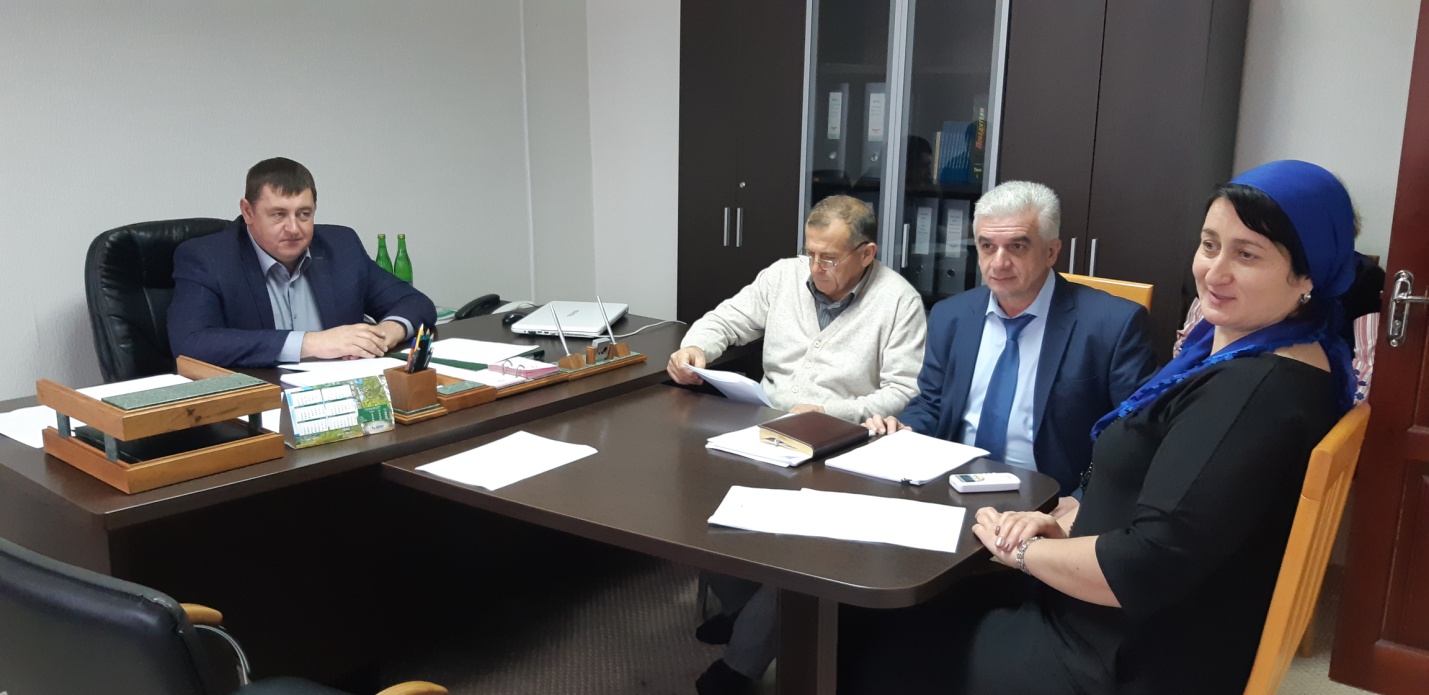 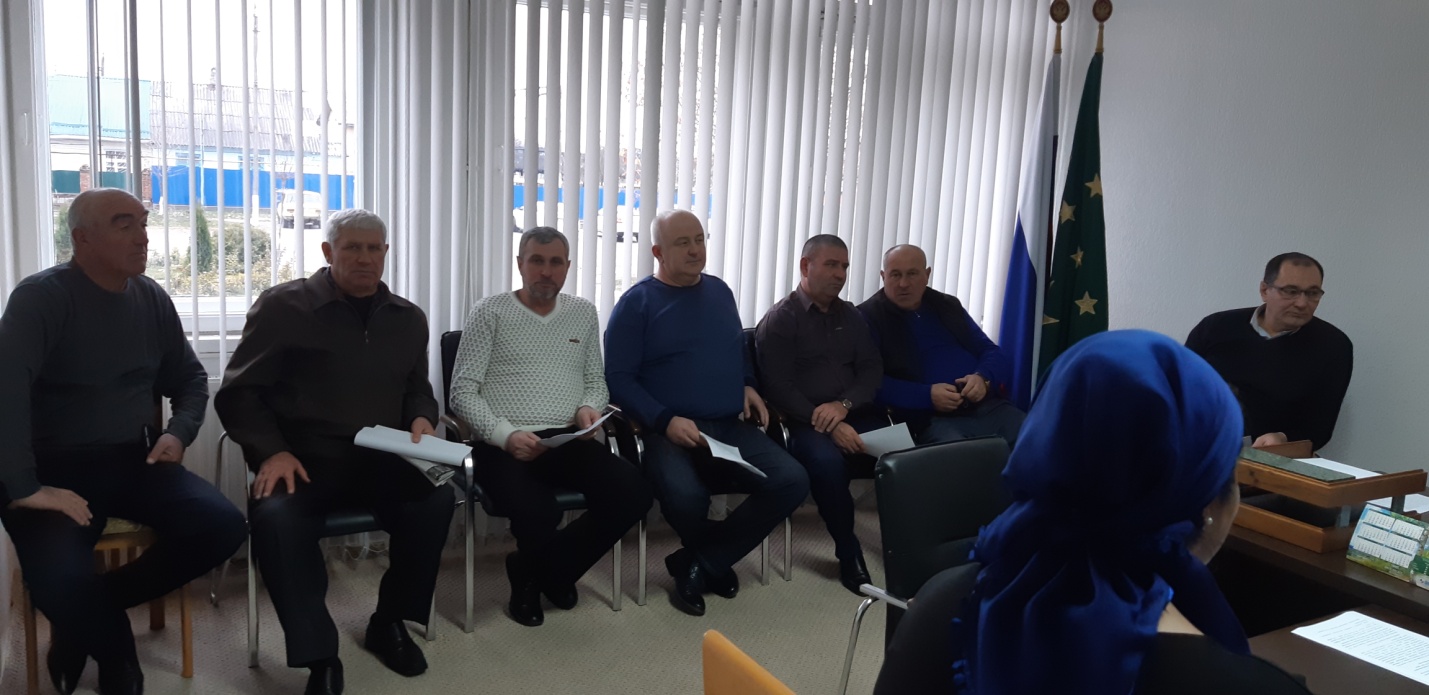 